Herne Bay High School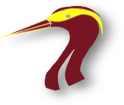 Job DescriptionSEMH Practitioner Lead Post HeldSEMH Practitioner LeadKey PurposeTo work under the guidance of the SENCo/SLT to provide support for social, emotional, and mental health needs of individuals/groups, through a nurture based, CBT and other appropriate approaches. To provide specialised learning support for pupils identified as having learning needs in SEMH as well as supporting the wider school. This will also include advising class teachers on the provision for meeting SEMH needs within the classroom environment through inclusive teaching practices. The post holder also plans, organises and undertakes other related duties to fully support and underpin learning, personal and social development across the school.Specific DutiesTo identify the school profile of SEMH need which may include but not limited to – Depression, Low self-esteem, Anxiety – (affecting entering classrooms, relationships, homework) – all exacerbated with COVID, negative self-talk – unhealthy biases which lead the body into uncontrollable physiological responses; fear, avoidance, panic attacks, chronic worry, selective mutism, self-harm, eating disorders.  Sharing this information with SENCo and other relevant professionals.Assess learning, social and emotional needs and give the necessary help to remove the barriers to learning.Provide learning activities for individuals and groups of students under the guidance of the SENCo, differentiating and adapting learning programmes to suit the needs of allocated students.Assess, record and report on development, progress and attainment.  All information to be loaded onto Provision Map to track student progress.Monitor and record student responses and learning achievements.Plan, deliver and evaluate specialist learning activities.Support students in social and emotional wellbeing across the school.Work with students who may not be on a normal timetable and deliver a range of interventions tailored to their needs.To lead and guide students to become peer mentors and then coordinate the role.Place emphasis on language development and communicationTo assess students using the Boxall profile to inform staff of the wellbeing and development of the student.Providing professional guidance to colleagues and working closely with staff, parents and external agencies to ensure that students with SEMH receive appropriate support and high-quality teachingTo provide support in the delivery of specialist interventions, taking a lead where appropriate.To sustain an active engagement with families of designated students to help them explore issues and make changes in areas that may be affecting their child’s attendance, learning and development. To take an active role in encouraging good attendance of studentsTo work with colleagues to develop and implement students’ Individual Education Plans or Personal Learning Plans, including the arrangements for reintegration to school or for transition to other suitable provision, education, employment or training as appropriate for those specific students To lead and maintain positive and enjoyable break times for students including organising activities alongside others.To work with the SEND team to develop the Kent school resilience Toolkit.To be willing to undertake further training on possible level 5 or 7 courses.Experience requiredExperience in supporting children with SEND and SEMH needs is key.Appropriate qualification/degree.Whole School LeadershipReporting to:SENCo The SEMH practitioner lead will support the SENCo/SLT in the effective leadership and management of all aspects of SEMH and fulfil identified responsibilities within the whole school development plan, taking ownership of the following aspects:To plan and facilitate specific well-being interventions, e.g., drawing and talking, Lego therapy, and anger or anxiety management.To lead and maintain positive and enjoyable break times for pupils including organising and participating in physical games and activities alongside others.To contribute to the whole school inclusive ethos, environment, and organisation both practically and as a positive role model for pupils and colleaguesBe aware of and comply with policies and procedures relating to child protection, health, safety and security, confidentiality and data protection, reporting all concerns to an appropriate person.The duties are neither exclusive nor exhaustive and the post holder may be required to carry out appropriate duties within the context of the job, skills and grade.Additionally other duties as discussed with the SENCo/SLT will form part of the job description.Pay RangeHBHS Band 5, £19,625 to £20,893 pro rata
Term time plus 1 week37 hours per week 
8.00am-4.00pm Monday-Thursday, 8.00am-3.30pm Friday